Instructional Day: Day 1 from Unit B, Part 1Topic Description: Students learn how to use directional blocks to move a sprite.Objectives:The student will be able to:Build basic programs in Scratch.Navigate through mazes using Scratch.Outline of the Lesson:How to access Scratch (10 minutes)Have the students go to www.scratch.mit.eduHave them click on “Join Scratch” in the upper-right cornerOther than a username and password, they will need an email address:Have them use mycsstudent@gmail.comOnce they are logged in, have them search for MyCS_Student in the search bar at the top of the pageThe first result of the search will have MyCS_Student highlighted in blue as the username. Have the students to click the linkOn the next page, have them scroll down until they get to a bar that says “Studios I Curate” and have them click the words that say “view all”Once there, tell them to click on World 1-Ocean, then 1.1 One Direction, and finally the “See Inside” buttonThey should end up at a screen looking like this: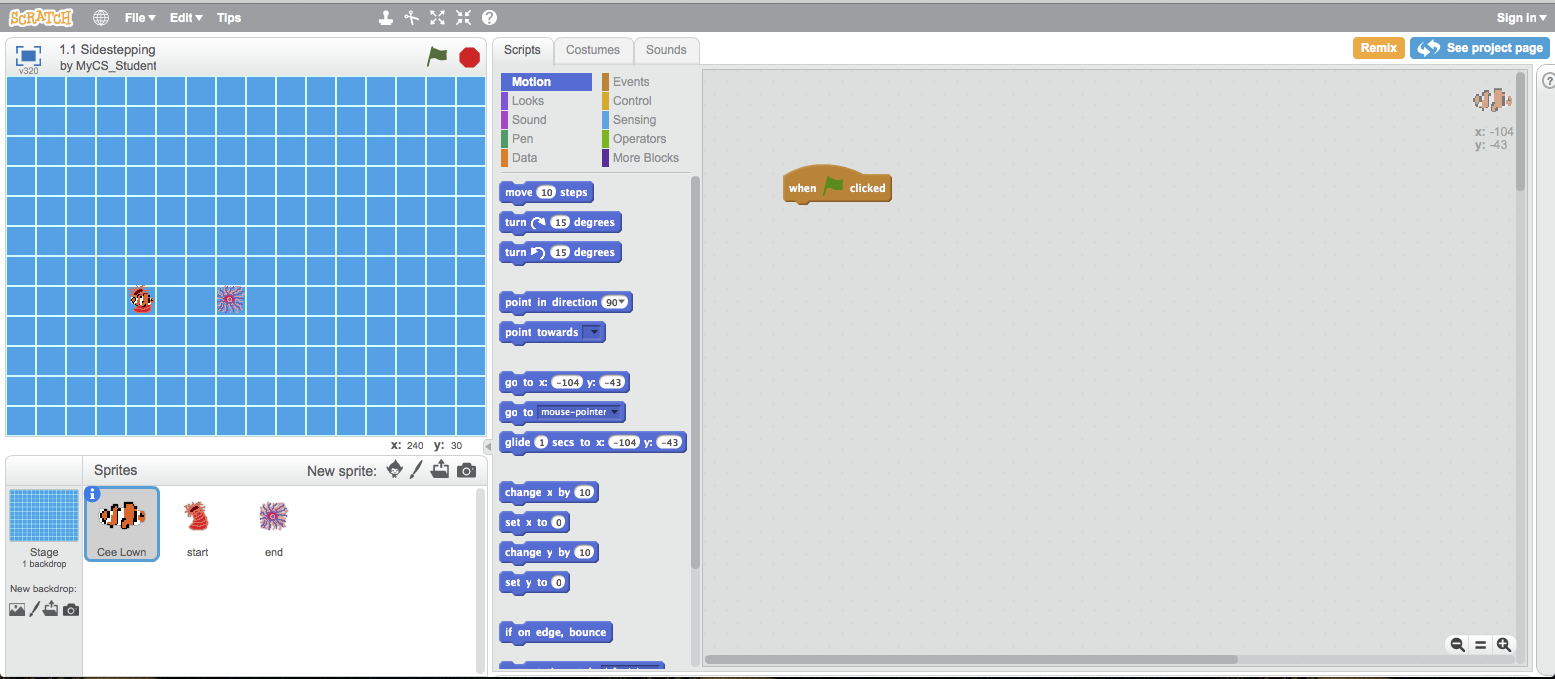 Themes:Basic ProgramsRepeat blocksDemo Level 1.1 (5 minutes)Open up level 1 and demonstrate how to position blocks to get the solutionClick the flag to show what a successful run looks like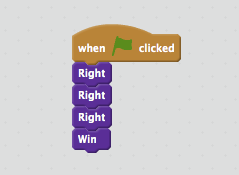 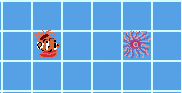 Have the students build the solution successfullyIndependent work in Scratch (15 minutes)Let the students work through more of the World 1 PuzzlesBreak (5 Minutes)Using Level 1.9, demonstrate how to use a Repeat block to shorten the code: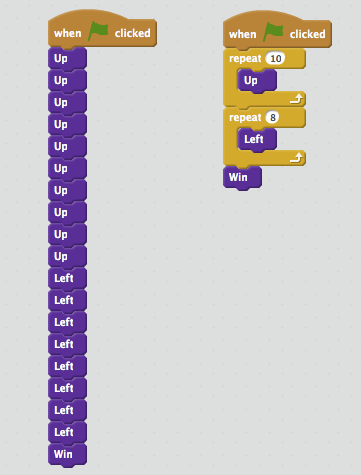 Independent work in Scratch (10 minutes)Have the students continue World 1 puzzlesEncourage those that have finished to go back and use Repeat blocks to solve previous puzzles(Optional) Students write a journal/blog entry about what they learned (10 minutes)